Guía de Matemática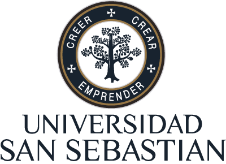 Probabilidades 7° Básico 2020Nombre: __________________________________________________ Curso: _________________ Fecha: ___________Objetivo de Aprendizaje: Explicar las probabilidades a través de experimentos de manera manual, utilizando frecuencias relativas.Resuelve los siguientes ejercicios.Calcular la probabilidad de que salga "cara" al lanzar una moneda:Casos favorables: 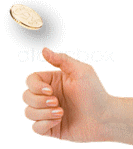 Casos posibles: Probabilidad: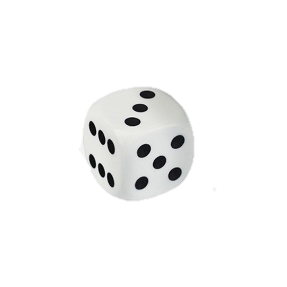 Calcular la probabilidad de que salga "3" al lanzar un dado:Casos favorables: Casos posibles:Probabilidad:Calcular la probabilidad de que salga "una casilla roja " al girar la flecha de la ruleta:Casos favorables: 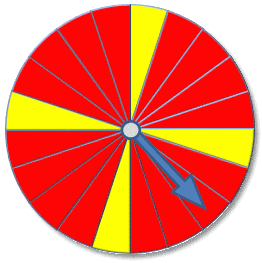 Casos posibles:            Probabilidad: 	En una urna tenemos 4 bolas blancas, 3 negras y 2 rojas. si extraemos una bola al azar, calcula la probabilidad de obtener:Bola blancoBola blanca o negraBola azulCalcula la frecuencia relativa.                Para calcular probabilidades se utiliza la siguiente fórmula: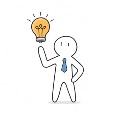                   Probabilidad = Casos favorables / Casos posibles                  Para calcular la frecuencia relativa es:                  hi= frecuencia absoluta/ número de veces que realicemos el experimento CaraFrecuencia absolutaFrecuencia Relativa112217318416518619Total